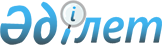 О назначении Ногаева Н. А. Министром энергетики Республики КазахстанУказ Президента Республики Казахстан от 18 декабря 2019 года № 218
      Назначить Ногаева Нурлана Аскаровича Министром энергетики Республики Казахстан, освободив от должности акима Атырауской области.   
					© 2012. РГП на ПХВ «Институт законодательства и правовой информации Республики Казахстан» Министерства юстиции Республики Казахстан
				
      Президент         
Республики Казахстан

К. ТОКАЕВ        
